34006BOLIGRAFO, PUNTA FINABolígrafo retractable de gel, punta fina de 0,7 mm (color a escoger) Rojo, Azul o Negro.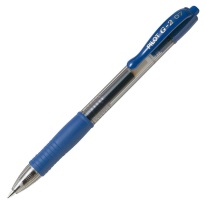 DOCENA14815BOLIGRAFO  PUNTA FINA Ballpoint pen621 Fine 0.7 mm(color a escoger)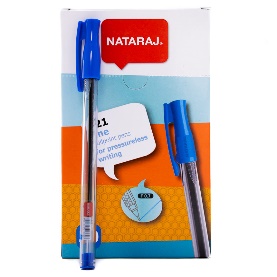 DOCENA28588BOLIGRAFO  (REFIABLE) BIC ROUND STIC, PUNTA MEDIANA, COLORES A ESCOGER 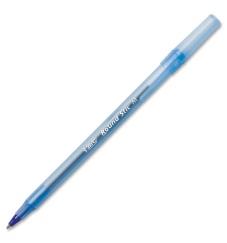 DOCENA14821BOLÍGRAFOS THERAPEUTICWIDE CONTOURED GRIP THAT RELIEVES STRESS AND ALEVIATES WRITING FATIGUE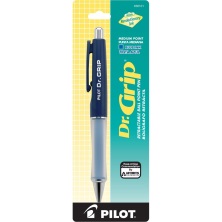 C/U30122BOLIGRAFO PUNTA FINA COLOR AZULTINTA DE GEL RESISTENTE AL AGUA  Y PUNTA RODANTE 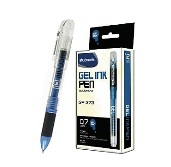 DOCENA25504CAJAS DE CARTON COLOR KRAFT 15X5X10PARA ARCHIVAR CON TAPA INCLUIDA (TIPO SOBRE)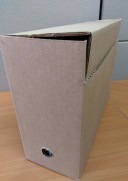 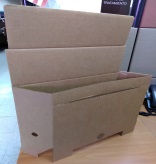 C/U 34008CAJAS DE CARTON COLOR KRAFT CAJAS PARA  ARCHIVO CON TAPA INDIVIDUAL (LARGO 15″ x ANCHO 12″ x ALTO 10″)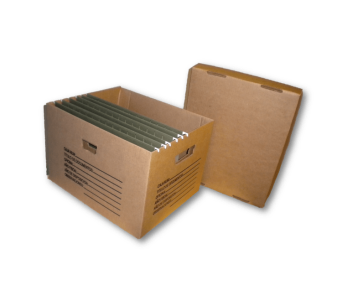 C/U 